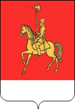 КАРАТУЗСКИЙ РАЙОННЫЙ СОВЕТ ДЕПУТАТОВКРАСНОЯРСКОГО КРАЯРЕШЕНИЕ28.09. 2021                             с. Каратузское                                 №07-67О награждении Почетной грамотойКаратузского районного Совета депутатовРуководствуясь  решением  Каратузского районного Совета депутатов  от 04.05.2009  №19-436  «О Почетной грамоте  Каратузского районного Совета депутатов»  и статьей 10 Устава  Муниципального Образования «Каратузский район»,   Каратузский районный Совет депутатов РЕШИЛ:1.Наградить  Симбирёва Александра Михайловича, учителя физической культуры МБОУ Моторская СОШ, Почетной грамотой Каратузского районного Совета депутатов  за    многолетний  и  добросовестный  труд, активную жизненную позицию,  большой личный вклад в  пропаганду  здорового образа жизни, нравственно-эстетического и интеллектуального развития учащихся Каратузского района. 2. Контроль за выполнением настоящего решения возложить на постоянную депутатскую комиссию по  законности  и охране общественного порядка (Бондарь А.В.).3. Решений вступает в силу со дня его принятия и подлежит опубликованию в  периодическом печатном издании «Вести муниципального образования «Каратузский район».Председатель Каратузского районного Совета депутатов                                                  Кулакова Г.И